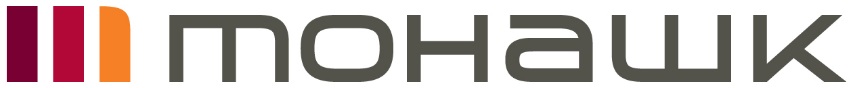 Course OutlineThis template is for development purposes only. All course outlines must be entered into the Course Outline Mapping and Management System (COMMS) and submitted to your Associate Dean for approval. PDFs of approved outlines must be posted in your Canvas course to share with students. Please work with your CPQC when finalizing your Course Outline.Course Name:Course Information: Pre-Populated by Academic DataCourse DescriptionPre-Populated by Academic Data[Insert text here as provided by your Co-ordinator, Manager, or AD – additions or changes to course description can only be made during the 3-Year POS Cycle and must be approved by and processed through you AD.]Relationship to Vocational Learning Outcomes/Program StandardsRemember to identify: TA (Taught & Assessed) or AR (Assessed & Reinforced)These will be provided by your Co-ordinator, Manager, or AD. These identify what the student will know and be able to do at the completion of the program. Identify which VLOs are addressed during this course.This course contributes to your program by helping you achieve the following Vocational Learning Outcomes:[add rows as needed]Relationship to Essential Employability SkillsThe Government of Ontario mandates that all graduates with Certificate, Diploma, or Advanced Diploma, must be able to reliably demonstrate the following EESs. Identify which skills will be addressed during your course.This course contributes to your program by helping you achieve the following Essential Employability Skills:Relationship to External Standards (Program Accreditation/competencies etc.) If Applicable.Insert any relationships to external standards, program accreditation achieved or industry-specific competencies, if applicable to the program and course.Course Learning Outcomes (3-5 recommended/ Elements of Performance (2-8 EoPs recommended)Course Learning Outcomes include a measurable, observable, and specific statement that clearly indicates what a student should know and be able to do as a result of learning. EOPs are the smaller steps that students will learn and demonstrate to be successful in the greater CLO. Therefore, a CLO will use a higher Bloom’s taxonomy verb that its EoPs. See here: https://www.mohawkcollege.ca/employees/centre-for-teaching-learning/curriculum-development/how-to-write-course-learning-outcomesWhen you have earned credit for this course, you will have demonstrated the ability to:Evaluation/Earning Credit(Must be validated to all relevant CLO/VLO)Experiential Learning (if Applicable)Experiential Learning (EL) is an educational activity facilitated and supported by Mohawk College through which students learn while doing. Students participate in workplaces, or simulated workplaces, where they are exposed to authentic professional demands and expectations. The goal of an El experience is to improve student’s employability and interpersonal skills anti support their transition to the workforce.Please select which, if any, experiential learning activity is associated with your course:Applied research project or courseCampus incubatorCapstone projectCooperative educationField experience/tripField placementIndustry or community projectLabsPerformance-based learningPracticum placementServices learningSimulationsApprenticeshipApproximate hours associated with this EL activity: Hours.Learning ResourcesDuring this course you are likely to use the following learning recourses:Required: Recommended: Delivery FormatIf the course is offered in more than one format, please indicate that here. For example – Day-time delivery:CE delivery: On an average week, the hourly delivery format for this course is: (e.g., 2 hours in class, 1 hour online):Online: Blended: This has never made sense. If there is both online and f2f learning, that’s blended. There is no such thing as % blended or % hybrid.Face-to-face: Prior Learning Assessment and Recognition (PLAR)Students who wish to apply for prior learning assessment and recognition (PLAR) need to demonstrate competency at a post-secondary level in all the course learning requirements outlined above. Evidence of learning achievement for PLAR candidates includes:Note: Prior Learning Assessment & Recognition (PLAR) focuses on the evaluation of prior learning rather than the formal educational courses used in the academic transfer of credits or course exemptions. See here: https://www.mohawkcollege.ca/become-a-student/prior-learning-assessment-recognitionSelect which methods are appropriate:Challenge examPortfolioPerformance TestProject/AssignmentOther Grade SchemePre-Populated- Select “Do Not Display Grade Scheme” in COMMSCourse Related InformationSuggested Text to Consider: Please see the course Learning PlanTime Commitment:The course requires X hours of commitment per week for readings and online learning materials. Additionally, please expect to commit X hours per week for weekly self-assessment quizzes and discussion boards. Assignment and study time extra.Late Assignments:[Please add in your own policy]Email Response Time:I endeavour to respond to students' emails within 24 hours on weekdays, bit on the weekends I usually respond within 48 hours.Email etiquette:In the subject line, please include: “Course Code” (e.g., NRSG__) + General Inquiry.Department/Program Related InformationPre-Populated by Associate DeanCollege Related InformationPre-Populated by Program QualityCourse NumberEquivalenciesPre-RequisitesApplicable Program(s)Core/ElectivePrepared byTitleApproved byApproval DateApproved for Academic YearCourse LevelFoundationalIntegrationalSpecialVLODescriptionTA or ARVLO1VLO2VLO3VLO4VLO5VLO6VLO7VLO8VLO9EESDescriptionTA or ARESS1Communicate clearly, concisely and correctly in the written, spoken, and visual form.ESS2Respond to written, spoken, or visual messages in a manner that ensures effective communication.ESS3Execute mathematical operations accurately.ESS4Apply a systematic approach to solve problems.ESS5Uses a variety of thinking skills to anticipate and solve problems.ESS6Locate, select, organize, and document information using appropriate technology and information systems.ESS7Analyze, evaluate, and apply relevant information from a variety of sources.ESS8Show respect for the diverse opinions, values, beliefs, and contributions of others.ESS9Interact with others in groups or teams in ways that contribute to effective working relationships and the achievement of goals.ESS10Manage the use of time and other resources to complete projects.ESS11Take responsibility for one’s own actions, decisions, and consequences.CLO1 Example: Analyze the core concepts related to scope of professional practice within critical care, including legal and ethical considerations.Elements of Performance: (examples)1.1 Explain the role of critical care units and the interdisciplinary team1.2 Discuss legislative requirements related to critical care, such as consent, confidentiality, and managing risk1.3 Apply ethical decision-making frameworks to ethically complex situationsCLO1: Elements of Performance:1.11.2 2.3 CLO2: Elements of Performance:2.12.2 2.3 CLO3Elements of Performance:3.1 3.2 3.3 CLO4Elements of Performance:4.1 4.2 4.3 CLO5Elements of Performance:5.1 5.2 5.3 Type of Assessment.The following will provide evidence of your learning achievements.Total Percentage.Must add up to 100%Related CLO/ESS/VLO.This activity validates the following CLOs, ESSs, & VLOs:Example: Quizzes30%CLO1; CLO2; CL04; VLO4; VLO6; ESS1; ESS2; ESS4; ESS5